Web Scraping - Additional references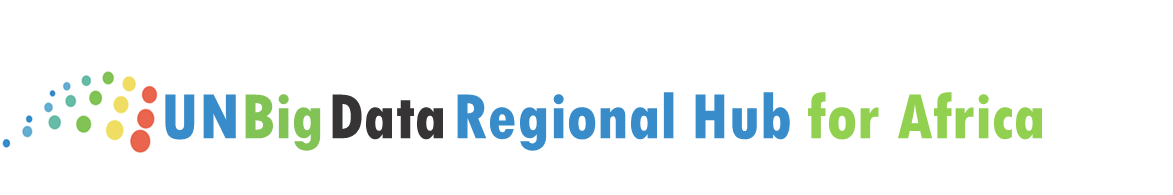 2023-02-15 sessionCloudflare bot registration details and form:https://support.cloudflare.com/hc/en-us/articles/360035387431#h_5itGQRBabQ51RwT5cNJX8uCloudflare bot policy:https://developers.cloudflare.com/bots/reference/verified-bots-policy/R packages for Price Index calculations:https://cran.r-project.org/web/packages/PriceIndices/vignettes/PriceIndices.htmlhttps://cran.r-project.org/web/packages/hpiR/vignettes/introduction.html